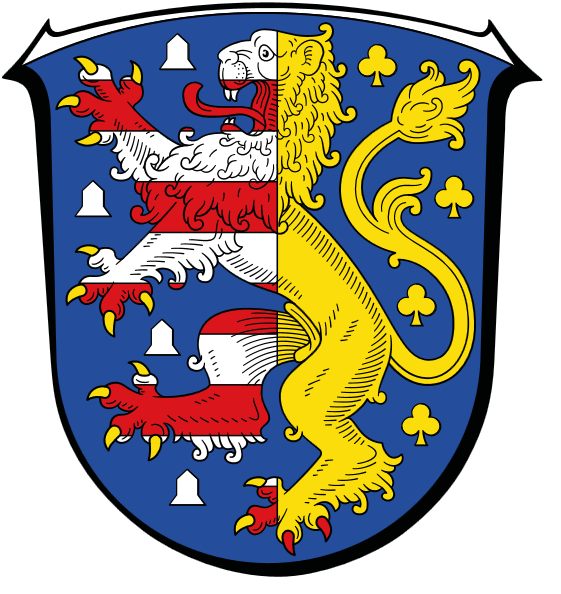 VerzichtserklärungGemäß § 6 Abs. 2 Versicherungsvertragsgesetz (VVG)Vermittler:	 Sterbekasse Kreisfeuerwehrverband HochtaunusVersicherter:	Name 						    Vorname 				Feuerwehr 										Thema der Beratung:		SterbegeldversicherungDatenschutzerklärung: 	Ich willige ein, dass meine Daten für die Sterbekasse gespeichert  werdenVerzichtserklärung: 		Mitglied wünscht keine Dokumentation der BeratungOrt:						 	 ,	den															(Datum)Unterschrift Mitglied				   		   Unterschrift Sterbekasse